РЕГЛАМЕНТПроведения II открытого турнира по дзюдо 2019 «Сильное поколение» среди мальчиков 2007-2008 и 2009-2010/11 г.р.12 октября 2019 г.I. РУКОВОДСТВО СОРЕВНОВАНИЯОрганизатор II открытого турнира по дзюдо 2019 «Сильное поколение» является ООО «Сильное поколение».II. УЧАСТНИКИ СОРЕВНОВАНИЙК участию во II открытом турнире по дзюдо 2019 «Сильное поколение» допускаются участники 2007-2008 и 2009-2010/11 г.р., предоставившие на взвешивании следующие документы:1. Паспорт (свидетельство о рождении) или документ, его заменяющий.2. Страховка от несчастных случаев, ущерба жизни и здоровья. 3.  Полис обязательного медицинского страхования.4. Заявка в печатном виде, подписанная руководителем командирующей организации с допуском врача и печатью ВФД.Спортсмены, которые не предоставили документы, удостоверяющие личность и медицинский допуск, к соревнованиям НЕ ДОПУСКАЮТСЯ.ВАЖНО! ОТПРАВИТЬ ПРЕДВАРИТЕЛЬНУЮ ЗАЯВКУ ДО 11 ОКТЯБРЯ ВКЛЮЧИТЕЛЬНО на почту turnir_silnoe_pokolenie@mail.ru 
НАГРУЗКА ТУРНИРА 250 УЧАСТНИКОВ НА КАЖДЫЙ ВОЗРАСТ. 
ПО ДОСТИЖЕНИЮ ПРЕДВАРИТЕЛЬНЫХ ЗАЯВОК В 250 УЧАСТНИКОВ КАЖДОГО ВОЗРАСТА, РУКОВОДСТВО ТУРНИРА ПРИОСТАНАВЛИВАЕТ ПРИЕМ ПРЕДВАРИТЕЛЬНЫХ ЗАЯВОК.III. СРОКИ И МЕСТО ПРОВЕДЕНИЯТурнир проводится 12 октября 2019 г. во Дворце спорта «КВАНТ» по адресу: 
г. Москва, Троицк, Октябрьский проспект, д. 16 Б. (Проезд от м. Теплый стан выход № 1,2, автобус/маршрутка № 398, до остановки «Центральная улица»).Время начала: 10:00.Продолжительность схватки: 3 минуты.12 октября с 08:00 – 09:00 - взвешивание участников соревнований 2007-2008 г.р. 
Весовые категории: 24, 27, 30,34,38,42,46,50,55, +55 кг.	09.30 – совещание представителей и тренеров команд, жеребьёвка.	10:00 – торжественное открытие и начало соревнований.12 октября с 13:30 - 14:30 – взвешивание участников соревнований 2009-2010/11 г.р. 
Весовые категории: 22, 25, 28, 30,34, 38, 42, 46, +46 кг.	14:45 - совещание представителей и тренеров команд, жеребьёвка.	15:00 - торжественное открытие и начало соревнований.Стартовый взнос 700 руб.IV. НАГРАЖДЕНИЕ Призовой фонд: Победители и призеры награждаются кубками, медалями, грамотами и сертификатами ООО «Сильное поколение» 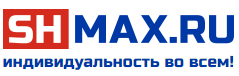 